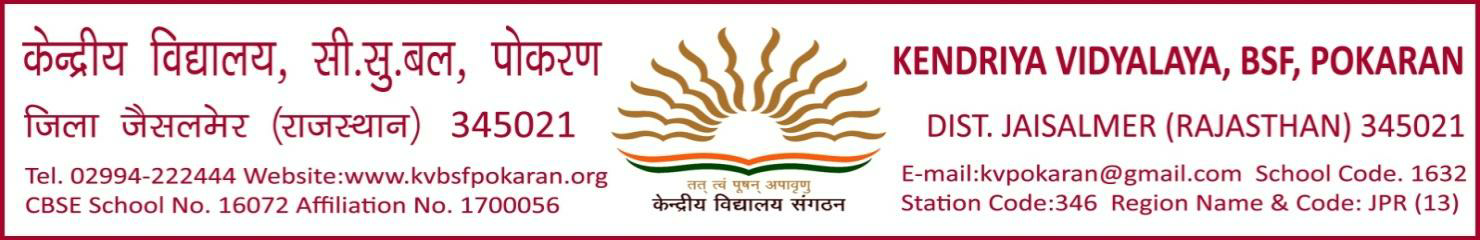 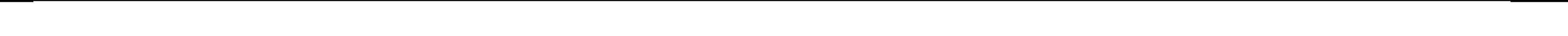 ACADEMIC PLANNING 2021-20221. The NEP 2020 speaks that pedagogical requirement     for the 4 phases which needs to be adopted from this    academic year (i.e., year 2021-22) and focus on FLN.FIRST PHASE Child-initiated game to get  the child motivated and engaged To begin with what children can do easily. Identifying the abilities and skills of studentsChildren need opportunities to make choices, errors, and decisions.Emphasis on Activity /game based methods and on the development of language skillsCrafting a safe, clam, ordered and nurturing environment that encourages self-directed hands-on learning.Active Engagement of teachers and family members with their ward for inculcating values and ethosFOR SECOND PHASEEncouraging them to get involved in healthy competition for equipping them with new skills Activities like pottery making, gardening, chart making, singing, etc Experimental learning across Science, Mathematics, Arts etcComprehensive exposure to vocational learning FOR THIRD AND FOURTH PHASESubject oriented pedagogical learning for students interested in respective subject Need based teaching in the classroom To make the children know the relevance of the topic in real life and inter/intra connection of subjects Minding student's ability and interest Emphasis on critical, innovative thinking Emphasis on prior knowledgestress on individual interestsFocus on individual learning styles Identifying the abilities and skills of students helps them identify their future learning  Teachers and students hold feedback conversations to discuss data and developmental need. Scope and sequence need to be flexibleStudents need to be able to articulate their learning in  video conferences. TO ACHIEVE FLN AT OPTIMUMLITERACY  ACCOMPLISHMENT :- Reading aloud with fluency and comprehension any text that is appropriately designed for grade level.Using letter-sound ,correspondence knowledge and structural analysis to decode words.Reading and comprehending both fiction and non-fiction works that are appropriately designed for grade level.Reading longer fictional selections and  books independently.Taking part in creative responses to texts such as dramatizations, oral presentations etc. Inferring word meanings from taught roots, prefixes, and suffixes.To spell correctly previously studied words and spelling patterns in own writing.To begin to incorporate literary words and language patterns in own writing. With some guidance, using all aspects of the writing process in producing own compositions and reports. Presenting and discussing own writing with other students and responding helpfully to other students' compositions.Independently review work for spelling, reading, speaking, and presentation.Produce a variety of written works (e.g., literature responses, reports, "published" books, semantic maps) in a variety of formats, including multimedia forms.)\NUMERACY ACCOMPLISHMENT :- Reading stories with numbers – for example, ‘Goldilocks and the three bears’Playing counting and sorting games, singing number songs and rhymesChanging  tone of voice to describe concepts – for example, a deep, loud voice to describe something big, or a soft, squeaky voice to describe something little.Everyday activities – for example, ‘Let’s put half of the bird seed here and half over there’ or ‘Let’s find matching socks’The environment – for example, ‘Look at the little bird over there’ or ‘That’s a tall tree’Food – for example, ‘Let’s have two pieces of banana’ or ‘How many cups do we need?’Time – for example, ‘7 pm, time for bed’Shapes and patterns – for example, ‘Let’s look for all the triangles’.to build numeracy skills. Making these everyday numeracy activities and experiences playful and relaxed so that they’re fun for child.Using words and music for counting songs like ‘Five little ducks’ and ‘One two three four five’ with our Baby Karaoke.Using maths concepts to describe what a teacher and student are seeing and doing together. For example, ‘Look at the fast cars’ or ‘This bag is heavy’Pointing out and naming the numbers you see, like the numbers on mailboxes, buses and road signs by showing them vedio or by getting parents involved Talking about activities that happen at certain times of the day. For example, ‘We eat breakfast at 7 am’, or ‘Let’s go to the park before we have dinner.'Talking, everyday activities, playing and reading help the child develop communication, imagination and other skills for understanding maths concepts. 2. OVERALL WELL BEING OF STUDENTS	For a Holistic Development of Child, it is need of the hour to look for all the Dimensions of Well Being of the Students During this Pandemic and make efforts for the overall well being of our students :-For Intellectual Well Being of our Students :- Brain Storming and Reading Sessions will be conducted regularly.Providing student with some simple mind games.Encouraging students to solve Sudoku, Crossword Puzzles and Scrabble exercises. Guiding students to solve different puzzles.Sleeping at least 8 hours.Preparation of online quizzes, questionnaire, numerical and word problems for students according to their understanding level.For Emotional well-being of our students Maintaining a healthy emotional bond with our students.Providing students with topics on which they should make a discussion with their parents and family members.Encouraging students to share their class experiences with parents.Listen to your favorite music daily.Celebrate time by indulging yourself at your favorite hobbies.For Physical well-being of our students Planned yoga and pranayama sessions.Online yoga classes and aerobic classes.Motivating students to exercise on daily basis.Practice your favorite sport at home with your family members.For Spiritual and Social well being of our students-Organizing morning assembly through google meet.Pray for your family, for your loved ones and for the world to heal.Encouraging students to Help the people around them who are in need.Motivate students to take notice of the things around them and act accordingly for the good.Teaching students to Be GRATEFUL for what you have.3. 	OUTCOME BASED LEARNING	Outcome-Based Learning (OBL) is a student-centric teaching and learning 	methodology in which the course delivery, assessment are planned to achieve 	stated objectives and outcomes. It focuses on measuring student performance 	i.e. outcomes at different levels.	To ensure the outcome based learning, the following measures are being  	implemented in online classes at vidyalaya level. To make a strategic statement of  teaching philosophy to realize the remarkable results or set learning objectives at different levels.The use of Spiral Teaching Learning Method will be focused upon.To lay more emphasis upon recapitulation.To frame basic and standard questions of different levels and to be asked in online classes to assess the students’ Knowledge, Comprehension, Application, Analysis, Synthesis, and communication.Defining rubrics for each activity.Measuring the performance of the students after each Assessment component will be taken on priority.Remedial measures are launched to increase the learning process of each student.Remedial classes will be redesigned innovatively through online mode that aims at grooming knowledge and skills to the learner.Providing a well accompanied curricular support adds to the intensity of Outcome-Based Education (OBE).Measuring performance of the students against Course Learning Outcomes threshold for each course.Finding out the strengths and shortfalls of the learning taking place.Proposing necessary changes in Teaching-Learning Process“A well-knit lesson plan is a call for the day!” An exciting and effective lesson plan is fundamental to stimulate the learners and help them attain educational value.Keeping in view the COVID-19 pandemic, the teachers will motivate the students to face the challenges in life to come and certify their result oriented learning.Counseling and motivating classes will be conducted.A variety of assessment tools viz. google forms, PDF of descriptive answers, oral, group discussion, etc. will be implemented.The conducive learning environment will be prepared during online classes for Outcome Based Learning (OBL) PTMs are conducted from time to time in order to ensure optimum Outcome Based Learning. 4. VARIED FORMS OF LEARNER ENGAGEMENT AND     ASSESSMENTENGAGEMENTWell planned lessons with memorable beginnings and endings Collaboration and interaction with peers through digital platforms in the teacher's presence. Actually students learn best when they are actively involved in working with others in a social setting to deepen their understanding of core concepts and develop both discipline-specific skills and the skills needed to interact effectively as a member of a group. These skills include:✦ Leadership skills ✦ Collaborative decision-making skills ✦ Communication skills including both verbal and non verbal communication      skills, as well as active listening skills✦ Conflict management skills such as being aware of and respectful of      differences, clarifying issues, resolving concerns within the group or by      seeking teacher's interference.Relevant problem based  teaching and learning :-   Students are involved in studying the type of real-world problems that are at the center of problem-based learning units.Routinely providing the students varied digital content as slideshow, mind maps :- In the hands of well-trained and knowledgeable teachers, digital tools have the potential to support the Personalized, differentiated, and self-paced learningASSESSMENTS Online quizzesQuiz questions can take a number of forms, such as multiple-choice, fill-in-the-blanksOpen ended questions /essay Drag-And-Drop Activities  that show a learner’s ability to link information and apply knowledge to solve a practical problem. Online Interviews Dialogue Simulations A dialogue simulation is a way to train learners for real-life conversations with  colleagues, and othersOnline PollsPolls allow teacher to capture feedback. Poll questions are asked when teacher wants to grab and focus  learners’ attention quickly on something important or break the ice during an online session. Game-type activities Peer Evaluation and Review:Peer evaluation turns the tables to put learners into the instructor’s seat and allow students to review and edit each other’s workForum Posts:A forum is an online discussion board organized around a topic. In this activity, students are given a critical thinking question based on a lesson or a reading, and are asked to reflect on both. Their answers are posted to a forum and their peers get chance to respond.5. Multidisciplinary Learning :It is an approach in which combination of different subjects during one lesson or project occurs .It can be also an opportunity to team teach with another teacher.In our vidyalaya we use this approach. For example , In class V there is a chapter in EVS “From testing to digesting”. During the teaching of this lesson , another science teacher of the vidyalaya will explain the digestive system and taste buds along with concerned subject teacher of the class. It is a multidisciplinary approach.Advantage :  Most of the students are able to learn and understand the topic, and learning outcomes are fulfilled.Team work is encouraged.Helpful in class management.Development of the faith among  the teachers and the students.Holistic approach.6. INNOVATIVE ONLINE PRACTICES :-Slideshow Presentations with Multimedia will be prepared for the students.Use of Colorful Images.Preparation of short engaging videos by Teachers.Use of Animations to make them interesting.Podcasts for Students by Teachers that will mainly focus on-Motivational Podcasts to combat these tough times with a positive outlook.Picture Podcasts on Chapters’ Introduction and Revisions.Podcast Lectures on difficult and important Topics.Using A mix of Learning Tools for better Engagement-Keeping the use of Audio-Visual tools to the maximum.Mix of different activities to make the content more interesting and engaging.Selection of tools according to Students Ability, use of White Board screen and different colors while taking online classes. Making the e-Content Mobile-Preparation of e-Content that is Easily Accessible by smartphones.Providing easy to understand and informative content to students for Self-regulated learning.Assigning Homework and other tasks regularly and providing PDFs, Word File and other supportive material. Scheduling Virtual Tours for Students-Virtual Tour to a Historic place.A tour to any Museum, Post-office, Bank.Local site Tour of Pokaran and some nearby places.7. DOCUMENTATION OF EFFORTS BY EACH K V :-Daily attendance of each class to be taken regularly  and the same is collected  in soft copy and is kept on record.Images of some important Activities are kept in record.Online teaching class observation to be done on daily basis and the same will be kept on record.Google form and PDF form of all the exams will be kept on record.	8. ANALYSIS OPTIONS AND CONSTRAINTS PERTAINING        TO YOUR KV AND REVIEW THE TRANSACTIONS,       INNOVATIONS , SUCCESS AS WELL AS CHALLENGES        FACED IN THE LAST YEAR			The COVID-19 pandemic has triggered new ways of learning. All around the 	       world, educational institutions are looking toward online learning platforms to           continue with 	the  process of educating students. The new normal now is a           transformed concept of education with online learning at the core of this           transformation. Today, digital learning has emerged as a necessary resource for           students and schools all over the world. CONSTRAINTS & CHALLENGES PERTAINING TO THE SCHOOLOnline student feedback is limited.E-Learning can cause social Isolation.E-Learning requires strong self-motivation and time management skills.Lack of communication skill development in online students.Cheating prevention during online assessments is complicated.Network issues hamper online teaching.Ensuring good correction work is also challenging.Lacking the availability of devices with each student to attend online class.To join online classes late due to network issues.The struggle with focusing on the screen for long periods of time.TRANSACTIONS AND ACHIEVEMENTSOnline learning offers teachers an efficient way to deliver lessons to students. Online learning has a number of tools such as videos, PDFs, podcasts, and teachers can use all these tools as part of their lesson plans. All the teachers from this vidyalaya (KV BSF POKARAN) conducted online classes through GOOGLE CLASSROOM & GOOGLE MEET during the last session and the same platform with considerable improvement is being used for online Teaching Learning Process (TLP).Increasing efficiency of the teachers and the students in respect of the technological aspects.Learning all the updates of Google Classroom & Google Meet.Ensured the joining of all the students with online classesConducting exams and assessment as per time schedule received from KVS RO Jaipur.Online learning offers students the accessibility of time and place in education.Problems of the students were solved through voice messages and written messages on Whatsapp and Google Classroom.Online lectures and teaching were recorded, archived, and shared for future reference.Mr Sohan Lal Sharma, PGT Hindi prepared a youtube channel and shared the e-teaching with the students and Mr Veer Singh Meena PGT Geography also prepared a Blog to share e-content.E- content received from higher authority be shared with the students through google classroom and Whatsapp.Improving student attendance in online classes.Planning for Capacity Building of the TeachersPersonalised teaching strategies as per the learning style of the individual students.  Digital Induction in teaching-online/offline blended learning design, prudent selection of contents and curating the contents from various resources.  Keeping track of the learning of students who use various digital sources.  Emotional support to learners. ∙ Enhanced parent-teacher interaction to support the children in their effective learning.  Effective online  management: All students, with different learning styles and behaviours, will be prevented from getting distracted and encouraged to remain organized, attentive, focused, through various strategies.  5Ps Model-Patience, Planning, Preparation, Perspective, Perseverance will be adopted for Effective Class Management.  Social Responsibility and Accountability will be ensured. Continuous training and Learning for professional development of Teachers in various subject areas (Online/Offline)  Teachers will themselves make efforts to become proficient in the use of ICT.9. Mapping of students and devices :In our vidyalaya we take online attendance.During attendance we ensure Mapping of the students and devices.Although we face a device lacking problem with students since last year. To resolve this problem, frequently  we have been conducting  meetings with parents and encouraging them to provide devices to their ward. Definitely we get success. We allow children to join online classes in pairs or groups in case of siblings.If any student is absent in the class, we call the parents immediately to know the actual problem.10. APPROPRIATE DESIGN OF LESSON PLAN FOR ONLINE TEACHING LEARNING Understand the Students :Teachers can begin by evaluating their existing knowledge with a quiz, or simple quick activity like a concept map. Set a Clear Objective for the Lesson:A clear objective is essential to stay focused throughout the course-plan of your lesson, and it will be emphasized to the students at the very beginning to help them stay on track.Incorporate Visuals, Visuals, and More Visuals :-✦  Replacing written instructions with videos.✦ Make use of visual props during an online lecture presentations ✦ Keep the Teaching Modules Short:Timing is crucial in online learning.  Keep a Clear and Consistent Structure :-A consistent and clear structure is important to keep students engaged and focused.Add Assignments and  homework :- Including collaborative activities. Getting students to work in groups and interact with each other Evaluate, Reflect and Revise :- Evaluating the assessment strategies, revising the content,reflecting outcome learning. 11. CURRICULAR TRANSACTIONS FOR THE CLASS      1ST TO 8TH :-         Curriculum is defined as the sum of all experiences, which are to be provided in an         educational institution. Curriculum Transaction is the effective and desired         implementation of the curriculum contents on the basis of aims and objectives listed         in the curriculum.		The steps for effective curriculum transaction will be taken on top priority at             vidyalaya level:Strategic teaching learning Planning will be set well in advance.Clarity of voice and thought of the teacher.Organising the teaching transaction with set aims and objectives.Knowing how we will transact effectively to make the learning outcomes confirmed.Review of the teaching work.Team responsibility, Coordination, Cooperation, accountability will be    sensitized.Clarity of communication to develop language competency.Addressing different levels of children with different techniques.Experiential learning will be incorporated.Hands on learning will be implemented.Student involvement will be the prominent factor in TLP.Appropriate reinforcement be imparted to the students during the course of Instructional Transaction.21st century teaching skills viz. Project Work, Questionnaire, Flipped learning etc. will be applied positively.Discussion, Demonstration, Assignment , Fair Assessment be accomplished by the prospective teachers.Problem Solving Method, Self-Discovery, Brainstorming will be carried out to cater the critical thinking of the students.The correction work will be done through Google Classroom.A variety of media formats will be used to accomplish teaching purposes, including Slide Presentations, Video, Text, Web Pages, Graphics, Audio Files and Specialised Software in online classes.  12. Multi-disciplinary Projects to be used for Students of class      3RD TO 8TH\Plant and Tree Survey Near Your Home :-		Students will learn about different types of plant, any culture or traditional practices related to these plants, climate conditions in which they grow, height of these plants and trees etc.Food as the Source of Energy :- 		In this project the students will learn about different types of foods as well as what they are made up from.They will find out every food item has their special quality and different level of energy. Light and their effects:-		 The Students will learn more about light and their effects on us. They will find out that light is also a source of energy and we use it in different ways and light will also help plants in making food.Rainbow making project:-		 Rainbow making helps students to improve their drawing skills as well as it will give them knowledge about colors and science.The Students will understand how it is possible that different colors appear in the sky and which phenomenon works for that. Life in Cities vs village:-		 By this comparison between life of people in cities and villages, Students will get knowledge about our social structure of society and they will get more knowledge about technology used in cities as well as traditional activities that occur in villages. Build a community garden:-		In this project, students could learn science as they observe how the plants grow, and be encouraged to experiment with different amounts of light, watering, fertilizer, and soil preparation techniques to see how these variables affect plant growth.Create an (rock) opera :-\		Writing musical scores would let students learn more about fractions, sequences, and counting. The Students could research different musical styles, and learn more about their culture. Students will create the music, the stage settings, design the costumes, program the lighting sequence, and create the program booklet for the performance night.	Creating a multidisciplinary integrated curriculum unit requires a true partnership. School leaders, teachers, students, and industry and post secondary partners all will play key roles in the curriculum design process. What exactly is needed from all of these partners ?From the school:•  A common intellectual mission and commitment to high achievement for all students•  Agreement to implement a common curricular focus that will cut across disciplines•  A flexible schedule that allows integrated, multi-disciplinary project work and    involvement with the world beyond school•  Common planning time allotted for teachers to formulate and coordinate the    components of an integrated unit• A funding model that supports the extra time, energy, and materials spent on  developing and implementing the integrated unitsFrom the teachers:•  Commitment and dedication to the common mission and focus•  Cooperation and teamwork among faculty and participating staff•  Shared responsibility in developing and implementing all aspects of the integrated.              units •  Agreement on core learning goals•  Agreement to build learning goals for the integrated curriculum unit by aligning it    with existing academic and technical content standards•  Risk taking and flexibility•  Focus on deeper structures and understandings of their discipline•  Encouragement of student ownership•  A love of learning and understanding that teachers need to deepen their    understanding and knowledge of the technical class and industry standards,   professions, and practices• Assistance in developing the Advisory Board and making it sustainable.13. Learning Outcomes & Assessment Strategies :-LEARNING OUTCOMESTo purse excellence and set the pace in the field of education.  To initiate and promote experimentation and innovations in education.To develop the spirit of national integration and create a sense of  “Indianness” among children.Kendriya Vidyalaya BSF Pokaran  is committed to continually empowering teachers to actualize inside out synergy in students and enable them to fulfill futuristic, societal, national needs and aspirations. Development of verbal expression.Development of creative  expression.To  read with proper understanding in Hindi ,English and Sanskrit.Develop writing skills, taking part in group activity ,dramatization ,role play etc.To complete incomplete stories.   10 To write short paragraphs based on pictures .11To speak well and deliver dialogues .12.To use new words and language items in proper context.13 To think logically 14. To write a report with facts , examples and arguments.15.  To read maps .16.  To take dictation of new words.17.To train children to locate and comprehend the relationship between natural, social, and cultural environments .18.To develop an understanding , based on observation, living experience ,biological, social and cultural aspects of life.19.To create cognitive concepts.20.To develop awareness about environmental issues .21To develop a connection between daily life contexts and mathematical thinking. 22.To develop own methods of performing operations on numbers in daily life (addition , subtraction, multiplication and division).  23To Identify and extend simple patterns in shapes and numbers. 24.To develop an estimated outcome of operations on two or more numbers and use it in daily life activities. 25Identify 3D and 2D shapes and recognize in daily life things. 26.Estimates and measures length and distance using standard units like centimetres or metres and identifies relationships. 27.To collect , represent and interpret simple data from her/his contexts and use it in everyday life.ASSESSMENT STRATEGIESGroup Activity - Group discussion , Assignment, project work  etc.Individual Activity - Oral test , Debate, Speech, Individual project work ,class test etc.Written test to be conducted through google form and PDF ( Descriptive ) form in a good manner  as per the direction of kvs Ro jaipur.Oral test to be conducted through google meet and on whatsapp video call  or phone call as per the availability and convenience of the students in a systematic and  well planned.Subject enrichment Assessment to be done through various Activities like  -  Project work, group discussion, Poem recitation,  story telling , maths quiz etc.